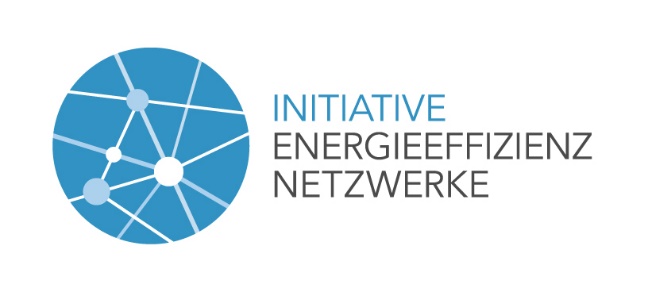 Fragebogen für Erfolgsgeschichten zur Veröffentlichung im Rahmen der Initiative Energieeffizienz-NetzwerkeBitte senden Sie den ausgefüllten Fragebogen an:Geschäftsstelle der Initiative Energieeffizienz-Netzwerke Inka Kertmen Tel: 030/ 66 777-675 kertmen@dena.de oder auch info@effizienznetzwerke.orgAllgemeine Angaben zum NetzwerkAllgemeine Angaben zum NetzwerkNetzwerknameNetzwerkträger und ModeratorWeitere KooperationspartnerLaufzeit (Monat/Jahr bis Monat/Jahr; 
bereits 2. Runde?)
Netzwerktyp BranchennetzwerkKonzerninternes Netzwerk Regionales NetzwerkBeteiligte BranchenTeilnehmende UnternehmenEinsparziel in kWh und CO2NetzwerkbeschreibungNetzwerkbeschreibungKurze Netzwerkbeschreibung (Herausforderungen, Besonderheiten, erste Ergebnisse)Was macht das Netzwerk zu einer Erfolgsgeschichte?Unterlagen zum Netzwerk(z. B. Netzwerkbeschreibungen, Pressemitteilungen, Veröffentlichungen, Internetlinks, Akquiseunterlagen) – bitte Dokumente & Links eintragen und im Anhang mitsendenGeplante EnergieeffizienzmaßnahmenBereits umgesetzte MaßnahmenKontakte für weiterführende, telefonische Interviews (für Hintergrundinformationen, Zitate etc.)(Moderator, beteiligte Unternehmen)Mögliche Fragen: Was waren die Beweggründe zur Netzwerkgründung/-teilnahme? Wie passt Energieeffizienz in die Firmenphilosophie? Wie wird die Netzwerkarbeit organisiert? Was sind wesentliche Learnings ausder Netzwerkarbeit?FotosFotosMögliches Bildmaterial inkl. Benennung des Urhebers und Einräumen der Nutzungsrechte(Geeignete Motive: Personen bei Betriebsbesichtigung, Werksaußenansicht, Technik, Produktion)KontaktKontaktKontaktdaten des verantwortlichen Ansprechpartners: